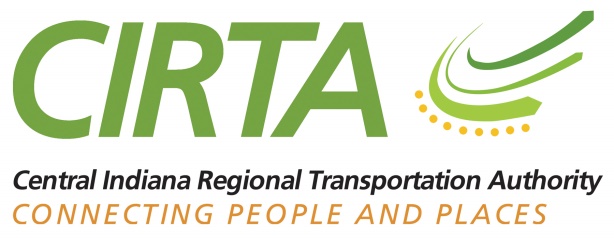 Central Indiana Regional Transportation Authority (CIRTA)October 28, 2020 9:15 AM – 11:00 AMHeld at Plainfield- Guilford Township Public Library 1120 Stafford Road  Plainfield, IN 46168Board Members Present:Don AdamsJerry BridgesAndy Cook Bill EhretLarry HessonGreg Henneke  (via phone) Andy Klineman (via phone)Marta Moody (via phone)Mark RichardsCam Starnes (via phone)Robert WaggonerDan WooBoard Members Absent:Christine Altman Linda SandersCIRTA Staff Present:Lisa BaileyMolly OliverDesiree SanksJohn SeberThe meeting was called to order by B. Ehret at 9:22 AM with a quorum. IntroductionsIntroductions were made by the Board members, CIRTA/Commuter Connect staff and the public. Consent Agenda Items presented for consideration: 	Consideration of Memorandum of Regular Board Meeting of September 22nd, 2020	Accounts Payable Voucher Register	Financial Report Grant DocketCommuter Connect UpdatesMobility Management UpdatesConsideration of Resolution #2020-10-28-01 – Adoption of consent agenda .      J. Bridges made a motion to accept the consent agenda items. D. Adams seconded.      The motion was approved by all in attendance. Resolution #2020-10-28-02 – Resolution to approve payment to Altman, Poindexter, and Wyatt LLC for legal services.M. Richards made a motion to approve the resolution, R. Waggoner seconded. The motion was approved by all in attendance. Resolution #2020-10-28-03 – Resolution to Approve Extension of contract with Legal Counsel     L. Hesson made a motion to approve the resolution and J. Bridges seconded.    The motion was approved by all in attendance.Resolution #2020-10-28-04- Resolution to Approve Extension of contract with JTPR, INC., for Public Relations Contract     D. Adams made a motion to approve the resolution and R. Waggoner seconded.    The motion was approved by everyone in attendance.Resolution #2020-10-28-05- Resolution to Approve Extension of Capital Assets Contract     J. Bridges made a motion to approve the resolution and M. Richards seconded.    The motion was approved by everyone in attendance.Resolution #2020-10-28-06- Resolution to Approve Voting Members to Indianapolis Metropolitan Planning Organization Technical and Policy Boards     J. Seber stated that the change was to just change the name of the Voting member and well as the        proxy. With J. Seber being the voting member and DeAndre being the proxy.    M. Richards made a motion to approve the resolution and J. Bridges seconded.   The motion was approved by everyone in attendance. Resolution#2020-10=28-07- Resolution to Certify Title VI Plan for Program Years 2020-2023      J. Seber gave an update on the revised forms that will be sent off to the FTA that was due in October.    L. Hesson made a motion to approve the resolution and J. Bridges seconded.   The motion was approved by everyone in attendance.CIRTA UpdatesCommuter Connect: J. Seber shared that it has been officially 30 days with CIRTA. While commuting to his meetings he has also been driving around looking at the growth in communities. J. Seber mentioned potential of 7 Workforce Connectors, with 3 routes already in works and documented on paper.  Hendricks, Johnson, Franklin, Hancock, Mt. Comfort with an 8th opportunity in Columbus, moving people not only from Marion County up, but also moving people from Columbus. Seber says 2022 will be a huge growth year for the Workforce Connectors. He described hopes for early next year to have some of the routes laid out and meeting with some the communitiesB. Erhet touched on the 5307 funding formula. Which will be updated at the December board meeting.Vanpools: The vanpool program has added a new vanpool to their roster.Finance Update:No finance discussion other than B. Erhet mentioning that in the next Executive Committee meeting in early November the board will review the budget for 2021. After the Executive Board reviews the budget it will then be presented to the board for reviews and acted on in the next December Board Meeting.Legislative Update:R. Cockrum stated that legislative continuity committee will meet later to map out what they anticipate being the legislative process. But it is still a tossup of what that may look like with all the data trending with the infectious rate of Covid-19. What has been discussed so far is eliminating the number of Bills that members can file to keep the workload down. Public mass transit has been flatlined.Marketing/Promotion: J. Thomas shared that J. Seber presented a letter to the editor in response to the Red Line. There will be a video shoot next week, talking about the benefits of registering. A training for LinkedIn with CIRTA staff is scheduled for the purpose of communicating services of CIRTA/Commuter Connect.The motion to adjourn was approved by L. Hesson and D. Adams seconded.The motion was approved by all in attendance at 9:48am. 